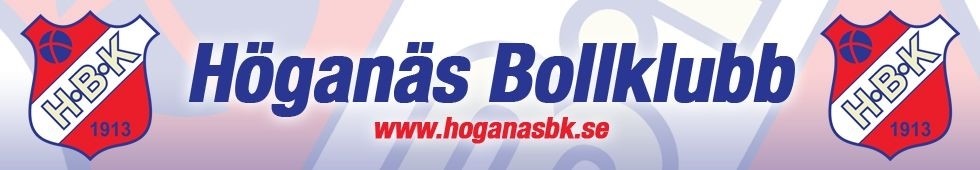 ANSÖKAN av bokningar inomhushallar	Lag: Höganäs BK  Komplett ifylld och undertecknad ansökan skickas till anne.petersson@outlook.comAlla uppgifter ska anges för de bokningar ni önskar. Exempel:
A-hallenTisdagar   kl. 15.00-20.00F 10    25 st.Start- och slutdatum Ex:
18-09-01 t.o.m. 19-04-15Icke datum: 

v. 44, v 51-52, v1Ange ansvarig ledare samt mobilnummerLokalDag + tidLag/åldersklass, ca antalLokalDag + tidLag/åldersklass, ca antalLokalDag + tidLag/åldersklass, ca antalLokalDag + tidLag/åldersklass, ca antal